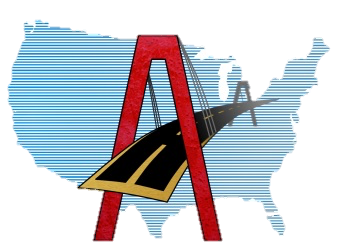 AmericanEducation and Translation Services, Corp (AET)APPLICATION FOR FOREIGN CREDENTIAL EVALUATION SERVICEDate:    CLIENT INFORMATION INFORMATION OF INDIVIDUAL TO BE EVALUATED DOCUMENT SUBMISSION Company/attorney/individuals may submit documents along this application form via email to info@aet21.com, or via fax to (954) 644-7787 (Headquarter), or via email to ca2@aet21.com (California Office), or via email to boston@aet21.com (Boston Office), or via email to nyc@aet21.com (New York Office). Applications should arrive before 1:00PM EST in order to be processed the same day. Applications that arrive after 1:00PM EST will be processed the next business day. Application would be processed after payment is cleared.        4.  TYPE OF SERVICE (Actual prices may vary. All prices in this document are only for your reference purpose. AET offices will give you an official quote / price based on your specific situation and requests.) 1) Educational Foreign Credential Evaluation Report (document-by-document) Course-by-Course Evaluation (including GPA) * Payment and documents must be received by 1:00pm EST.Professional Experience Evaluation Position Evaluation Type of DeliveryTranslation Service 7) Additional ServicePLEASE NOTE:   - ALL CREDENTIALS NOT WRITTEN IN ENGLISH MUST BE ACCOMPANIED BY CERTIFIED ENGLISH TRANSLTION. AET MAY PROVIDE TRANSLATION SERVICES IF NEEDED, BUT WITH ADDITIONAL COSTS. - NO REFUND IS ISSUED FOR CANCELED CASE ONCE THE APPLICATION HAS BEEN SUBMITTED, OR WHEN THE NECESSARY DOCUMENTS ARE NOT PROVIDED. - AET WILL NOT BE PRESPONSIBLE FOR ANY LOST MAIL DURING THE MAILING PROCEDURE OF THE POST OFFICE. - THIS EVALUATION IS ADVISORY AND NOT BINDING UPON ANY INSTITUTION THAT USES IT. FURTHERMORE, AET DOES NOT GURANTEE CLIENT AGREE WITH THE CONCLUSION IN OUR EVALUATION REPORT.- ANY LITIGATIION ARISING OUT OF THIS AGREMENT WILL HAVE ITS VENUE IN MIAMI-DADE COUNTY, FLORIDA, OR THE COUNTY WHERE AET’S BRANCH OFFICE RESERVED FOR THIS SERVICE IS LOCATED.I hereby certify that I have read and agreed with the terms and conditions herein, and that the information provided on the application is true and accurate to the best of my knowledge. I acknowledge that American Education and Translation Services, Corp. assumes no liability for any damage that may result from using this evaluation report. Applicants are advised to check with the recipient to ensure the evaluation report is recognized. Total to be paid (Please calculate from above): Client Signature*: Date:Printed Name: *Electronic Signature is considered the same as handwritten signature here. Firm/Company/Individual Name:Address:City/ State/ Zip Code:Phone:Fax:Email:Purpose of Evaluation:(  ) Immigration  (  ) Employment  (  )Education (  ) Other______Mr./ Ms.      ________________       ______________      _______________(           First Name        /        Last Name      /      Middle Name       )Gender:Male (       )             Female (      )Date of Birth:             (month)/             (date)/             (year)Country of Study:Degree Obtained:Name of School Evaluated:Duration of Study:          a) First Degree b) Second Degree          (      )7 business day service$100(     ) $30/ea.         (      ) 3 business day service$150(     ) $40/ea.         (      ) 24-hour service *$200(     ) $40/ea.         (      ) Same-day service *$250(     ) $40/ea.          a) First Degree b) Second Degree          (     ) 8 business day service  $180(     ) $40/ea.         (     ) 5 business day service $210(     ) $60/ea.         (     ) 3 business day service  $280(     ) $60/ea.         (     ) 24-hour service *        $350(     ) $60/ea.         (      ) 10 business day service $400         (      ) 5 business day service$600         (      ) 3 business day service $800(   )10 business day service$300(   ) 5 business day service$400(   ) 3 business day service$500(   ) 2 business day service$600(     ) USPS First Class Mail (Regular Mail) - U.S. domestic$7.00(     ) USPS First Class Mail (Regular Mail) - International$13.00(     ) USPS Priority Mail- U.S. Domestic$17.00(     ) USPS Express Mail-US Domestic $32.00(     ) UPS Express Mail-US Domestic $58.00 (     ) USPS Express Mail- International$71.00(     ) FedEx Express Mail- International$93.00        (     ) Translation ( Per the quote provided upon request)(     ) Extra Hard Copy Report $20.00 Each(     ) PDF Report with Hard Copy$20.00(     ) PDF Report Only (without Hard Copy)        $10.00